Технология Театрализованных игр с детьми 3-4 лет с ОНРЗадачи ООПРазвивать и поддерживать у детей интерес к игре.Развивать необходимые психические качества (восприятие, воображение, память, мышление)Развивать умение разыгрывать несложные представления.Побуждать детей к проявлению инициативы и самостоятельности в выборе роли.Учить чувствовать и понимать эмоциональное состояние героя.Способствовать разностороннему развитию детей  в театрализованной деятельности.Способствовать дальнейшему развитию режиссерской игры.Приучать детей использовать в театрализованных играх образные игрушки и бибабо.Продолжать использовать возможности педагогического театра (взрослых) для накопления эмоционально-чувственного опыта.Особенности театрализованной игры детей с ОНРМногие авторы (Глухов В. П., Попова Е.А., Барковская Г.И., Хоменко С.А., Петрова Е. С., Малей Г.А. идр.) указывают особенности у детей с ОНР при организации театрализованных игр:Нарушение всех компонентов речевого развитияНарушение психических процессовНарушение эмоциональной сферыНарушены психофизические процессы, творческие способности.Уголок театра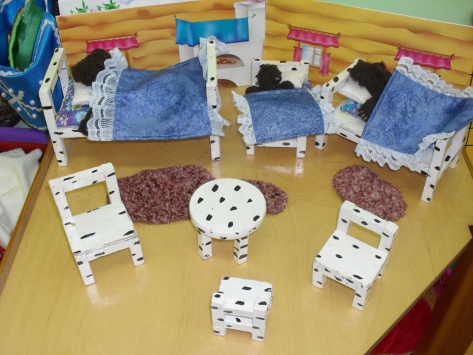 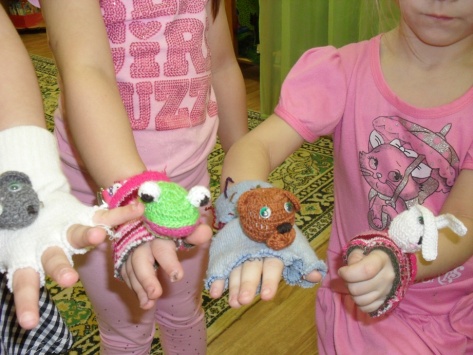 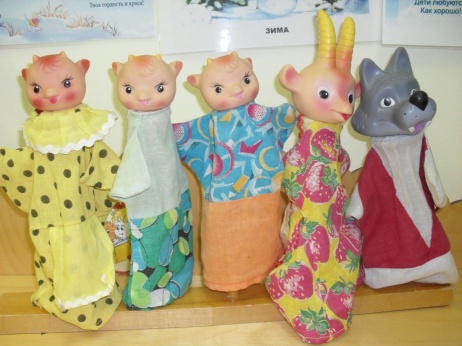 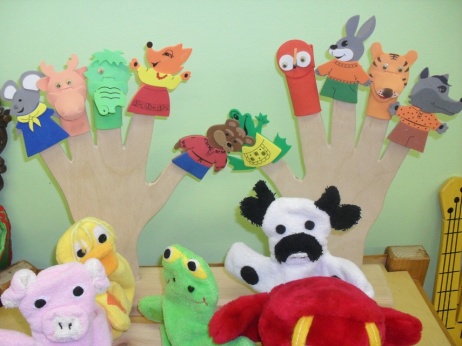 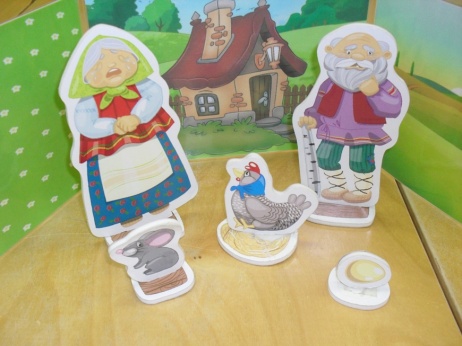 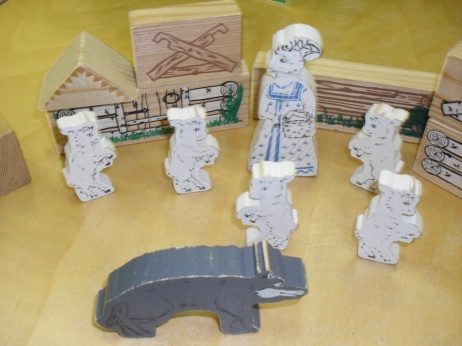 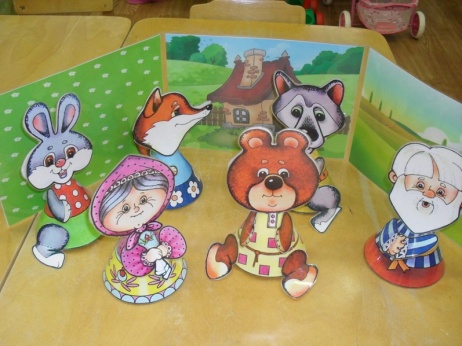 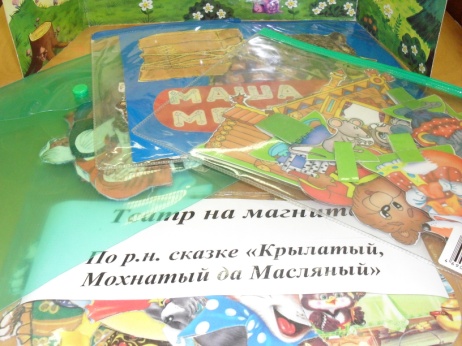 Где используется?НОД (цель: мотивирование образовательной деятельности; развивать умение разыгрывать несложные представления по знакомым литературным произведениям)Совместная деятельность (цель: обогащение социального и тактичного опыта, развитие коммуникативных способностей);Самостоятельная деятельность детей (цель: создать условия для развития и поддержки самостоятельности, инициативы, проявления творчества);Индивидуальная коррекционная работа (цель: мотивирование образовательной деятельности);Досуги, праздники (цель: способствовать разностороннему детей в театрализованной деятельности).Технология театрализованной игры.В первой половине дня:Инсценировки проблемных ситуаций в ходе бесед (по необходимости).На прогулке:Инсценировки проблемных ситуаций в ходе бесед (по необходимости);Игры драматизации по мотивам художественных произведений;Режиссёрские игрыИнсценировки.Во второй половине дня:Все виды театрализованных игр в совместной деятельностиДосуги.Создание условий для возникновения театрализованных игр в самостоятельной деятельности детей в течении дня.Образовательные областиФизическое развитиеДиалоговые подвижные игры, игры - имитацииПознавательное развитиеИнсценировки проблемных ситуацийРечевое развитиеИгры - драматизацииХудожественно-эстетическое развитиеТеатрализованная деятельность (по мотивам дымковской игрушки), досугиСоциально-коммуникативноеИнсценировка событий, моделей поведения.